Тема занятия «Организация хранения товаров аптечного ассортимента»Значение темы:На основе теоретических знаний и практических умений обучающийся должен  знать: виды и назначение изделий медицинского назначения, условия хранения медицинских изделий различных групп, обозначения в маркировке медицинских изделийуметь: идентифицировать места хранения медицинских изделий в соответствии с маркировкой, определять сроки годности и эксплуатации,  оценивать последствия несоблюдения условий хранения, прогнозировать риски потери качества, эффективности и безопасности при несоблюдении режимов хранения.овладеть ОК и ПК: ОК-1, ОК-10, ПК-1.9 План изучения темыСодержание темыМедицинские изделия: Любые инструменты, аппараты, приборы, оборудование, материалы и прочие изделия, которые применяются в медицинских целях отдельно или в сочетании между собой, а также с принадлежностями, необходимыми для применения указанных изделий по назначению (включая специальное программное обеспечение), предназначены производителем для профилактики, диагностики, лечения заболеваний, медицинской реабилитации и мониторинга состояния организма человека, проведения медицинских исследований, восстановления, замещения, изменения анатомической структуры или физиологических функций организма, предотвращения или прерывания беременности и функциональное назначение которых не реализуется путем фармакологического, иммунологического, генетического или метаболического воздействия на организм человека, однако может поддерживаться лекарственными средствами. Регистрационное удостоверение: Документ, который подтверждает факт регистрации медицинского изделия и правомерность его обращения на территории Российской Федерации и государств-членов ЕАЭС.В обращении медицинских изделий можно столкнуться с фальсифицированными, недоброкачественными, незарегистрированными и контрафактными медизделиями.  Фальсифицированные медизделия – это изделия, сопровождаемые ложной информацией об их характеристиках и (или) производителях (изготовителях) (ч. 12 ст. 38 Закона № 323-ФЗ).Недоброкачественные - изделия, не соответствующие требованиям нормативной, технической и (или) эксплуатационной документации производителя (изготовителя) либо в случае ее отсутствия требованиям иной нормативной документации.Контрафактные – изделия, находящиеся в обороте с нарушением гражданского законодательства (ч. 13-14 ст. 38 Закона № 323-ФЗ). Незарегистрированные медизделия – это те изделия, которые отсутствуют в реестре зарегистрированных изделий, на которые не выданы регистрационные удостоверения (ч. 4 ст. 38 Закона № 323-ФЗ, п. 6 Правил государственной регистрации медицинских изделий). Самостоятельная работа1. Заполните таблицу «Условия хранения медицинских изделий». Ознакомьтесь с нормативными документами и инструкциями по хранению различных медицинских изделий. Определите общие и особенные условия хранения изделий.Условия хранения медицинских изделий 2. Решите ситуационные задачи.Ознакомьтесь с ГОСТ Р ИСО 15223-1-2020. Национальный стандарт Российской Федерации. «Изделия медицинские. Символы, применяемые при маркировании медицинских изделий, на этикетках и в сопроводительной документации. Часть 1. Основные требования» и решите ситуационные задачи. 1. Вторичная упаковка контейнера полимерного для сбора биологических жидкостей имеет маркировку в виде изображений. О чем говорят данные изображения:2. Вторичная упаковка медицинских масок имеет маркировку в виде изображений и указание срока годности 5 лет. О чем говорят данные изображения:3. Упаковка бинта марлевого медицинского 5м х 10 см имеет маркировку в виде изображений. О чем говорят данные изображения:4. Упаковка шприца инъекционного объемом 10мл имеет маркировку в виде изображений. О чем говорят данные изображения:3. Определите категории товаров несоответствующего качества и зоны для их размещенияистек срок годности МИ;нарушена первичная упаковка у стерильного изделия;наименование МИ не соответствует заявленному в регистрационном свидетельстве; обнаружены в информационных базах данные об изъятии из обращения в связи с подделкойневозможно идентифицировать МИ по представленной маркировке: нет номера регистрационного удостоверения на упаковке и в сопроводительных документахотсутствуют эксплуатационные документы, товарные накладные на МИ 4. Проанализируйте риски и последствия нарушений условий хранения медицинских изделий.Заполните таблицу:нет информации на русском языке либо данных о месте нахождения организации, уполномоченной изготовителем на принятие претензий от покупателейнет свидетельства о поверке на контрольно-измерительном оборудовании либо документов, подтверждающих осуществление технического обслуживания медизделияв помещениях хранения МИ не размещены гирометрыв обращении находятся МИ с истекшим сроком годностимедорганизация не сообщила в территориальный орган Росздравнадзора о выявлении в обращении МИ, не соответствующих установленных требованиямрезиновые изделия размещаются на стеллажах и подвергаются действию прямых солнечных лучейДомашнее заданиеПроведите ревизию домашней аптечки. Проверьте сроки годности лекарственных препаратов и МИ. Проверьте, соблюдены ли условия хранения термолабильных ЛП.Предложите ваши дальнейшие действия с ЛП у которых истек срок годности, если имеется неисправный медицинский прибор (например, глюкометр, тонометр), если имеется неисправный ртутный термометр.Изучите возможности мобильного приложения «Честный знак» и представьте их в виде скринов экрана.Оформите отчет в виде презентации.ВидТребуется ли защита от светаТемпературный режимРасположение относительно нагревательных приборовВлажностьОсобенности хранения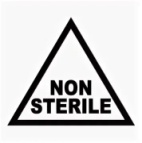 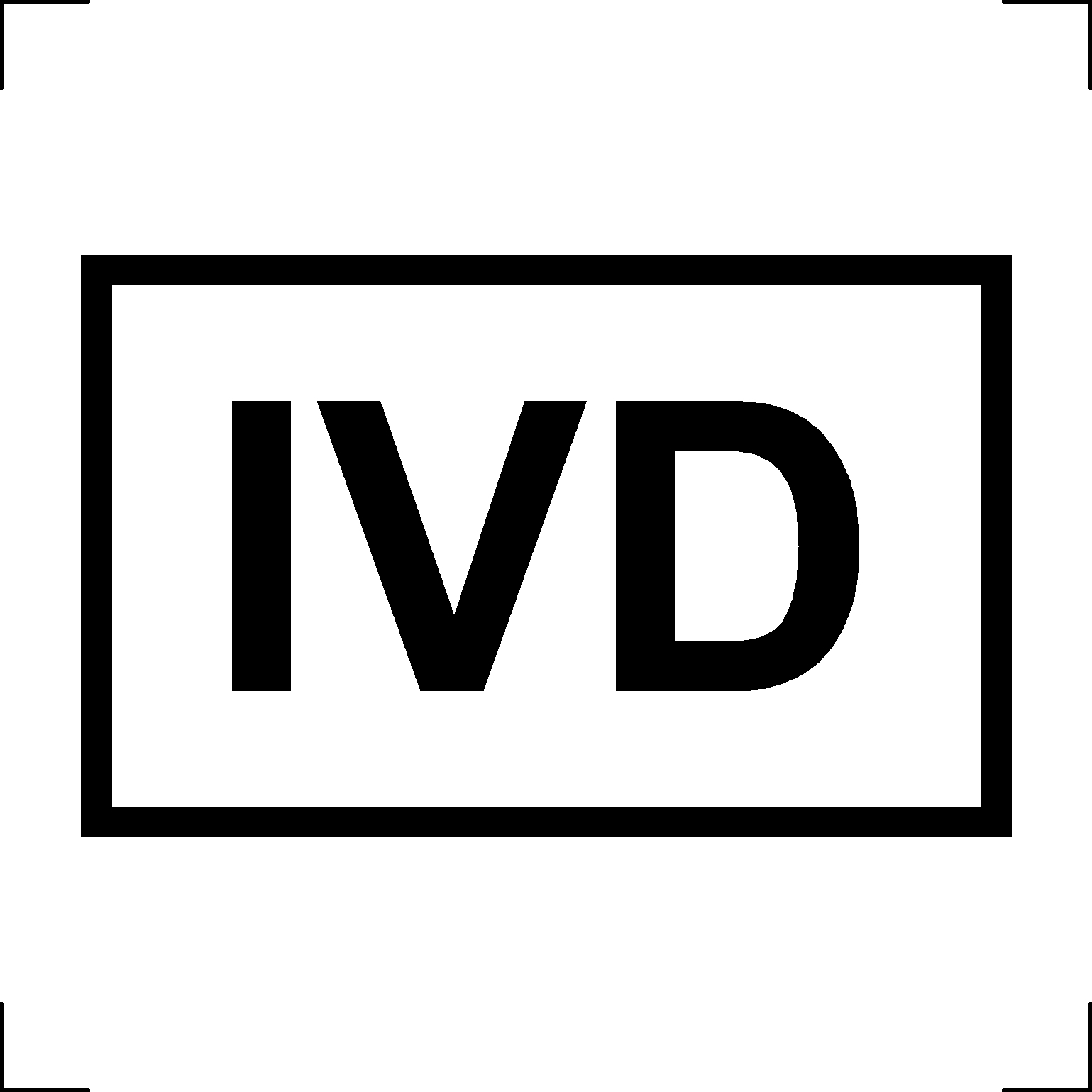 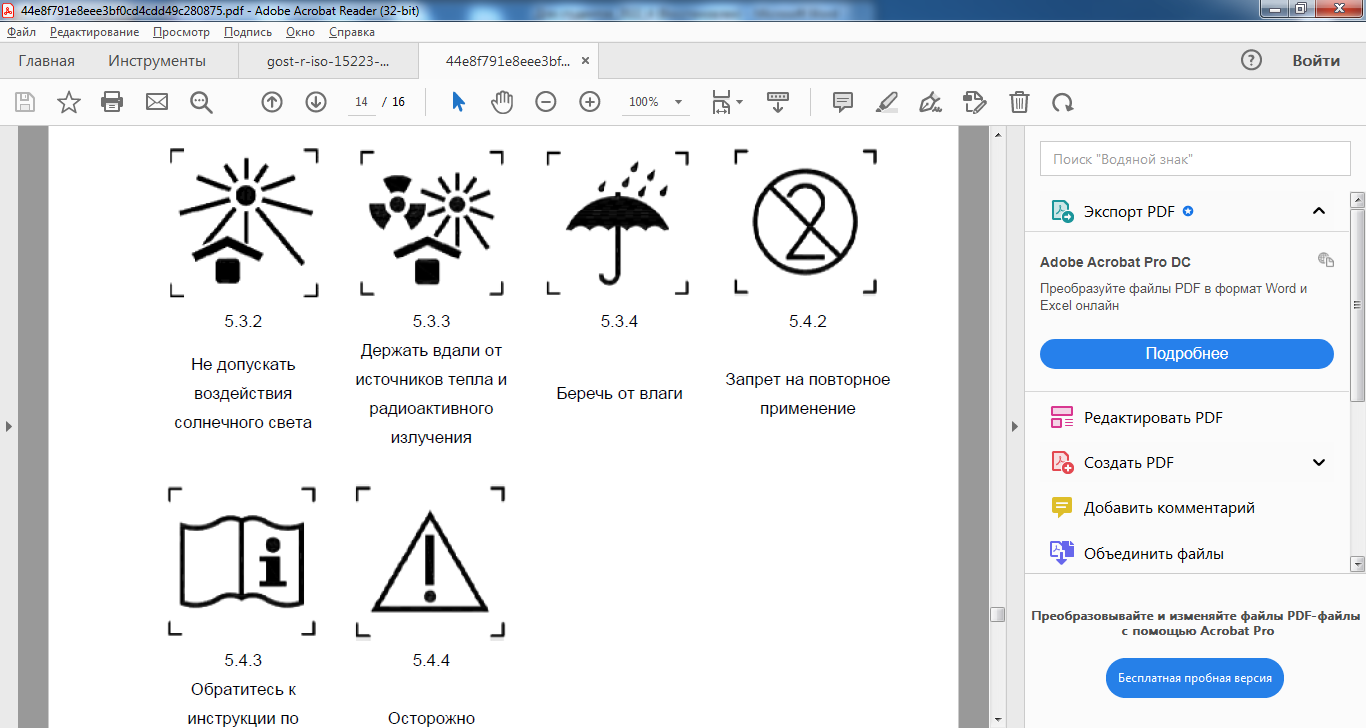 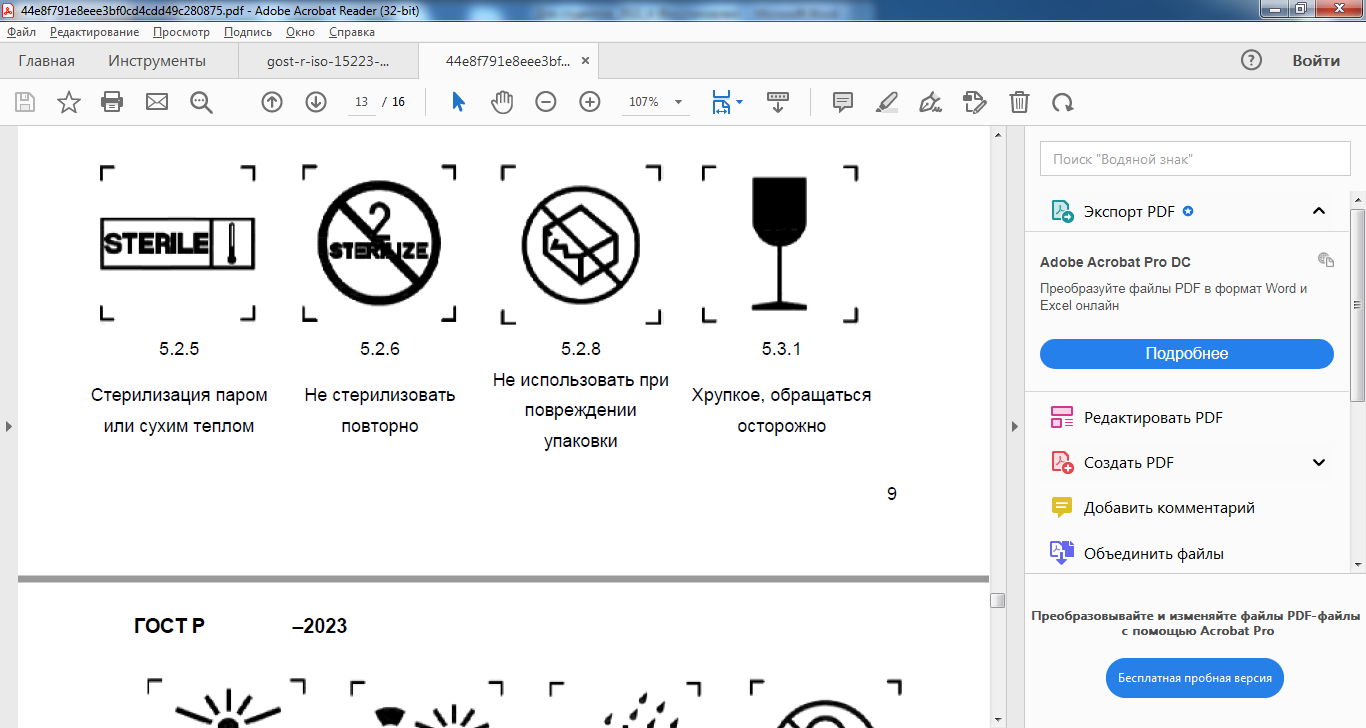 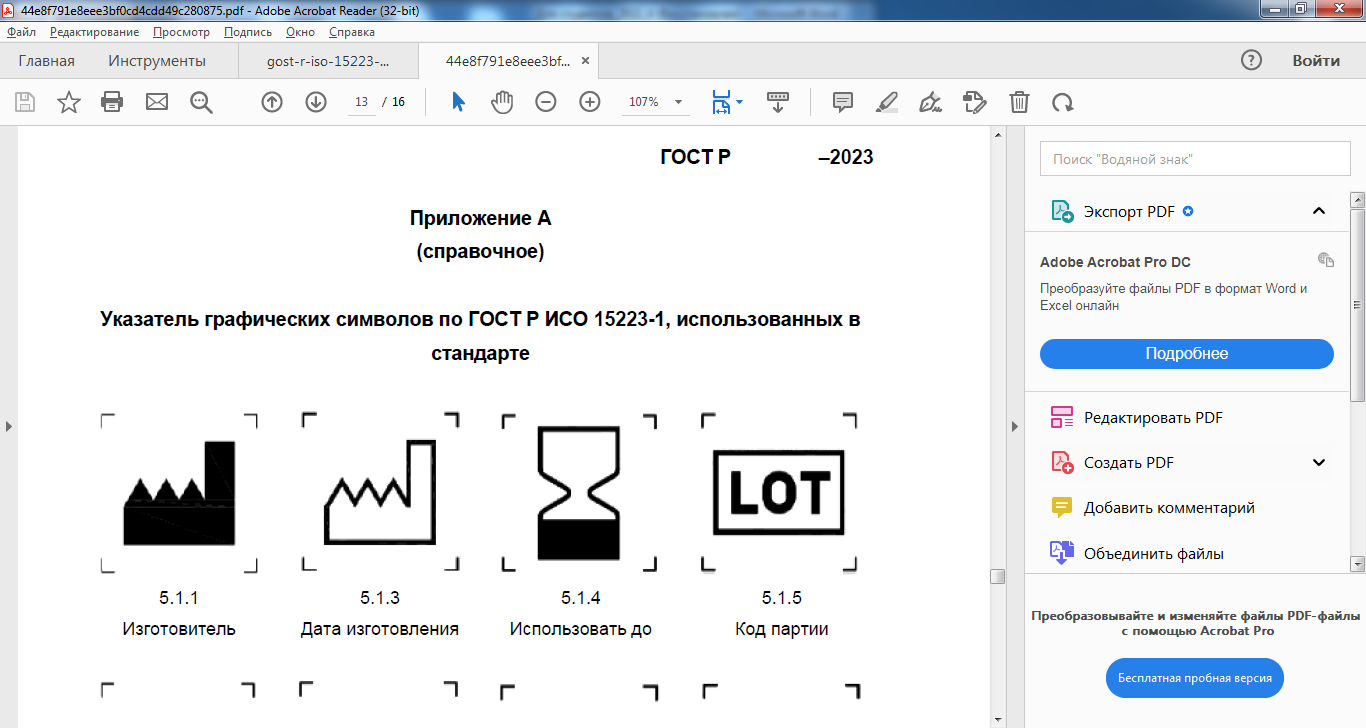 Укажите срок окончания годности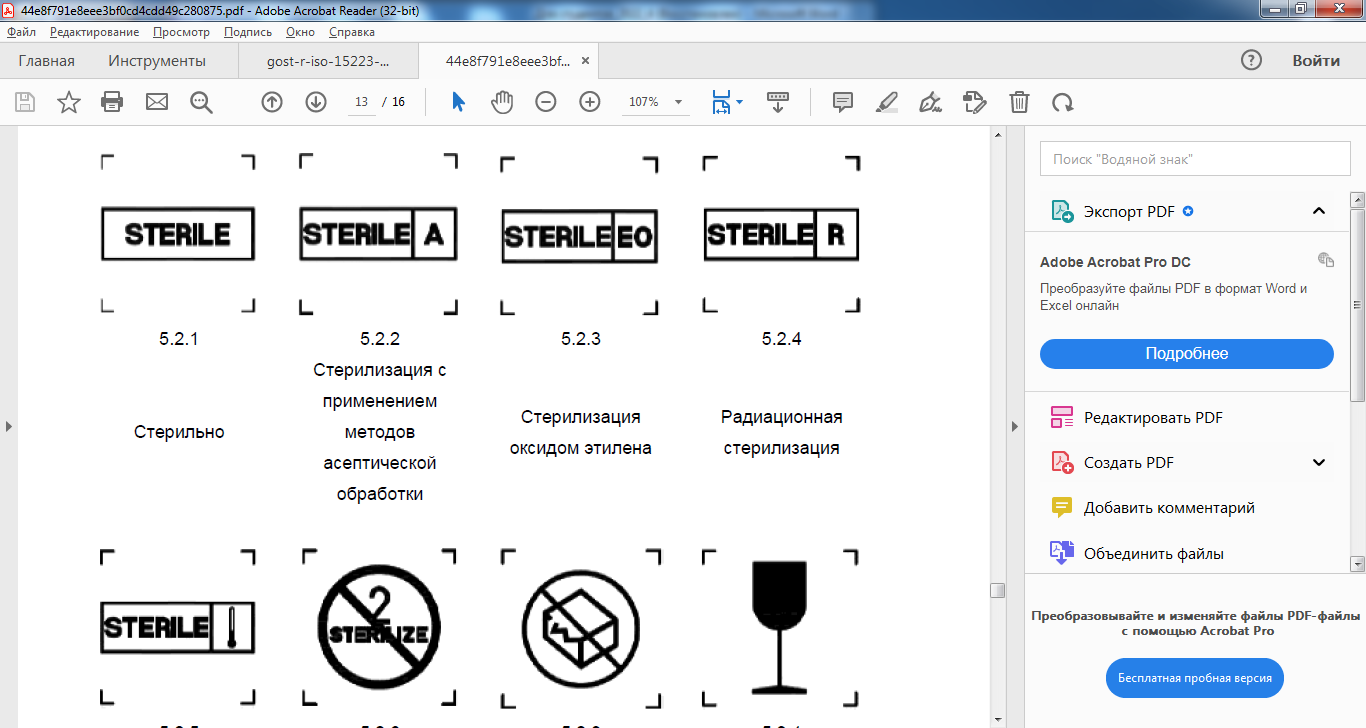 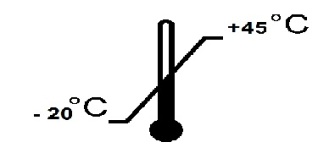 04.11.202103.11.2028НарушениеПоследствия нарушенияРиски потери качества, эффективности и безопасности МИМероприятия по исправлению